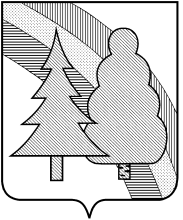 Финансовое управление администрации закрытого административно-территориального образования город Радужный Владимирской области(Финансовое управление администрации ЗАТО г.Радужный)П Р И К А З07.04.2020						                				№ 35О внесении изменений в приказ финансового управления администрации ЗАТО г.Радужный Владимирской области от 10.12.2019 года № 139 «Об утверждении Перечня кодов главных администраторов средств бюджета ЗАТО г.Радужный Владимирской области и Порядка установления и применения целевых статей классификации расходов бюджета»В соответствии со статьями 9, 21 Бюджетного кодекса Российской Федерации, приказом Минфина России от 6 июня 2019 года № 85н «О порядке формирования и применения кодов бюджетной классификации Российской Федерации, их структуре и принципах назначения»П Р И К А З Ы В А Ю :1.	В Приложение № 2 к приказу финансового управления администрации ЗАТО г.Радужный Владимирской области от 10 декабря 2019 года № 139 «Об утверждении Перечня кодов главных администраторов средств бюджета ЗАТО г.Радужный Владимирской области и Порядка установления и применения целевых статей классификации расходов бюджета» внести следующие изменения:1.1. Приложение № 2 к Порядку установления и применения целевых статей классификации расходов бюджета ЗАТО г.Радужный Владимирской области:- после строкидополнить строкой- после строки дополнить строкой - после строкидополнить строками:- после строкидополнить строкой 1.2. Приложение № 3 к Порядку установления и применения целевых статей классификации расходов бюджета ЗАТО г.Радужный Владимирской области:- после строкидополнить строками:1.3. Приложение № 4 к Порядку установления и применения целевых статей классификации расходов бюджета ЗАТО г.Радужный Владимирской области дополнить строками:1.4. Приложение № 6 к Порядку установления и применения целевых статей классификации расходов бюджета ЗАТО г.Радужный Владимирской области:- после строкидополнить строкой- после строкидополнить строкой:- после строкидополнить строкой- после строкидополнить строкой- после строкидополнить строками:- после строкидополнить строкой 2.	Заместителю начальника финансового управления администрации ЗАТО г.Радужный Владимирской области довести настоящий приказ до главных администраторов доходов, главных распорядителей бюджетных средств, главных администраторов источников финансирования дефицита бюджета ЗАТО г.Радужный Владимирской области и Управления Федерального казначейства по Владимирской области.3.	Настоящий приказ подлежит размещению в сети Интернет на сайте администрации ЗАТО г.Радужный Владимирской области в пределах информационного ресурса финансового управления администрации ЗАТО г.Радужный Владимирской области.4.	Контроль за выполнением настоящего приказа оставляю за собой.Заместитель главы администрации города по финансам и экономике, начальник финансового управления				       О.М. Горшкова«2Я220  Адресно-целевые расходы по мероприятиям муниципальных программ (МУК МСДЦ)»«20225  Адресно-целевые расходы по мероприятиям муниципальных программ, связанные с обеспечением санитарно-эпидемиологического благополучия населения ЗАТО г.Радужный Владимирской области»;«2Ш221  Адресно-целевые расходы по мероприятиям муниципальных программ, связанные с обеспечением пожарной безопасности муниципального бюджетного учреждения МУК ЦДМ»«2Ш224  Адресно-целевые расходы по мероприятиям муниципальных программ, связанные с обеспечением антитеррористической защищенности (МУК ЦДМ)»;«S1690  Мероприятия по созданию и оборудованию кабинетов наркопрофилактики в образовательных организациях (софинансирование)»«S193Б  Подготовка муниципальных образовательных организаций к началу учебного года и оздоровительных лагерей к летнему периоду (МБДОУ ЦРР д/с №3, софинансирование)S193И  Подготовка муниципальных образовательных организаций к началу учебного года и оздоровительных лагерей к летнему периоду (МБОУ СОШ №1, софинансирование)S193Л  Подготовка муниципальных образовательных организаций к началу учебного года и оздоровительных лагерей к летнему периоду (МБОУ СОШ №2, софинансирование)»;«60002  Субсидия, предоставляемая в рамках реализации концессионного соглашения от 17.09.2015 № 2015-02-ВС»«60005  Субсидии юридическим лицам, индивидуальным предпринимателям, физическим лицам - производителям товаров (работ, услуг), предоставляемые в рамках обеспечения санитарно-эпидемиологического благополучия населения ЗАТО г.Радужный Владимирской области»;«151017096Л  Организация видеонаблюдения в пунктах проведения экзаменов при проведении государственной итоговой аттестации по образовательным программам среднего общего образования (МБОУ СОШ №2)»«1510271930  Подготовка муниципальных образовательных организаций к началу учебного года и оздоровительных лагерей к летнему периоду 1510353031  Ежемесячное денежное вознаграждение за классное руководство педагогическим работникам муниципальных общеобразовательных организаций»;«7193Б  Подготовка муниципальных образовательных организаций к началу учебного года и оздоровительных лагерей к летнему периоду (МБДОУ ЦРР д/с №3)7193И  Подготовка муниципальных образовательных организаций к началу учебного года и оздоровительных лагерей к летнему периоду (МБОУ СОШ №1)7193Л  Подготовка муниципальных образовательных организаций к началу учебного года и оздоровительных лагерей к летнему периоду (МБОУ СОШ №2)»;«035012Л224        Обеспечение антитеррористической защищенности МБОУ СОШ №2»«035012Ш224        Обеспечение антитеррористической защищенности МБУК ЦДМ»;«0610220220        Мероприятия, направленные на недопущение и ликвидацию ЧС на территории ЗАТО г. Радужный, обеспечение формирований ГО и городского звена РСЧС необходимыми материалами из резерва материальных ресурсов для предупреждения ЧС и ликвидации их последствий»«0610220225        Мероприятия, направленные на обеспечение санитарно-эпидемиологического благополучия населения для недопущения распространения новой коронавирусной инфекции на территории ЗАТО г.Радужный Владимирской области»;«0610260000        Субсидии на возмещение расходов предприятиям, привлекаемым для ликвидации чрезвычайных ситуаций на территории ЗАТО г.Радужный Владимирской области»«0610260005        Субсидии на возмещение расходов предприятиям, привлекаемым для обеспечения санитарно-эпидемиологического благополучия населения для недопущения распространения новой коронавирусной инфекции на территории ЗАТО г.Радужный Владимирской области»«1360120220        Мероприятия, направленные на поддержание нормативного состояния улично-дорожной сети и объектов благоустройства города, в том числе уборка снега, покос травы»«1360191000        Ямочный ремонт автомобильных дорог и проездов к дворовым территориям многоквартирных домов»;«151022И221        Обеспечение лицензионных требований к деятельности образовательных учреждений МБОУ СОШ №1 в части обеспечения пожарной безопасности»«151027193Б        Подготовка муниципальных образовательных организаций к началу учебного года и оздоровительных лагерей к летнему периоду (МБДОУ ЦРР д/с №3)151027193И        Подготовка муниципальных образовательных организаций к началу учебного года и оздоровительных лагерей к летнему периоду (МБОУ СОШ №1)151027193Л        Подготовка муниципальных образовательных организаций к началу учебного года и оздоровительных лагерей к летнему периоду (МБОУ СОШ №2)15102S193Б        Подготовка муниципальных образовательных организаций к началу учебного года и оздоровительных лагерей к летнему периоду (МБДОУ ЦРР д/с №3)15102S193И        Подготовка муниципальных образовательных организаций к началу учебного года и оздоровительных лагерей к летнему периоду (МБОУ СОШ №1)15102S193Л        Подготовка муниципальных образовательных организаций к началу учебного года и оздоровительных лагерей к летнему периоду (МБОУ СОШ №2)»;«151030Ц592        Расходы на оплату труда работников муниципального бюджетного учреждения МБОУ ДО ЦВР "Лад"»«1510353031        Ежемесячное денежное вознаграждение за классное руководство педагогическим работникам муниципальных общеобразовательных организаций».